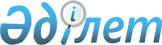 О внесении изменений в постановление Правительства Республики Казахстан от 29 мая 2007 года № 438 "Вопросы Национального космического агентства Республики Казахстан"
					
			Утративший силу
			
			
		
					Постановление Правительства Республики Казахстан от 11 мая 2012 года № 606. Утратило силу постановлением Правительства Республики Казахстан от 19 сентября 2014 года № 995      Сноска. Утратило силу постановлением Правительства РК от 19.09.2014 № 995.

      Правительство Республики Казахстан ПОСТАНОВЛЯЕТ:



      1. Внести в постановление Правительства Республики Казахстан от 29 мая 2007 года № 438 «Вопросы Национального космического агентства Республики Казахстан» (САПП Республики Казахстан, 2007 г., № 17, ст. 191) следующие изменения:



      в Положении о Национальном космическом агентстве Республики Казахстан, утвержденном указанным постановлением:



      пункт 8 изложить в следующей редакции:

      «8. Юридический адрес Агентства: почтовый индекс 010000, город Астана, район Есиль, ул. Орынбор, 8, Дом министерств.»;



      пункт 14 изложить в следующей редакции:

      «14. Основными задачами Агентства в сфере его деятельности являются:

      1) обеспечение реализации государственной политики в области космической деятельности;

      2) осуществление государственного регулирования и межотраслевой координации в области космической деятельности;

      3) формирование и развитие космической отрасли Республики Казахстан;

      4) создание условий для формирования рынка космических технологий и услуг;

      5) создание законодательной и договорно-правовой базы космической деятельности в Республике Казахстан;

      6) осуществление государственного контроля в области космической деятельности;

      7) осуществление международного сотрудничества в области космической деятельности;

      8) координация работ в пределах своей компетенции по аренде Российской Федерацией комплекса «Байконур».»;



      пункт 15 изложить в следующей редакции:

      «15. Агентство в соответствии с действующим законодательством и возложенными на него задачами осуществляет следующие функции:

      1) проводит анализ состояния и прогнозирования развития космической деятельности в Республике Казахстан и мировых тенденций в исследовании и использовании космического пространства;

      2) разрабатывает и вносит в Правительство Республики Казахстан предложения по приоритетным направлениям развития космической деятельности, а также формированию государственного заказа в области космической деятельности;

      3) обеспечивает реализацию проектов и программ в области космической деятельности, включая проведение научно-исследовательских и опытно-конструкторских работ;

      4) организует функционирование системы наблюдений за состоянием окружающей среды с использованием средств наблюдения космического базирования и дистанционного зондирования (космического мониторинга);

      5) разрабатывает и принимает в пределах своей компетенции нормативные правовые акты в области космической деятельности;

      6) заключает в пределах своей компетенции международные договоры в порядке, установленном законодательством Республики Казахстан;

      7) разрабатывает порядок согласования и принятия решений о запусках космических объектов с территории Республики Казахстан, а также за ее пределами, в случае их осуществления казахстанскими участниками космической деятельности;

      8) разрабатывает порядок отбора кандидатов в космонавты и присвоения статуса кандидата в космонавты, космонавта;

      9) разрабатывает порядок выплаты единовременной компенсации кандидату в космонавты, космонавту при установлении инвалидности, наступившей в результате травмы, увечья, заболевания, полученных при исполнении служебных обязанностей, а также в случае его гибели (смерти) в связи с исполнением служебных обязанностей;

      10) осуществляет лицензирование в сфере использования космического пространства;

      11) разрабатывает квалификационные требования, предъявляемые к деятельности в сфере использования космического пространства;

      12) обеспечивает безопасность космической деятельности в пределах компетенции, установленной законодательством Республики Казахстан;

      13) проводит мониторинг деятельности участников космической деятельности;

      14) организует в пределах своей компетенции представление интересов государства в органах управления организаций с участием государства, работающих в области космической деятельности;

      15) осуществляет отраслевую экспертизу проектов в области космической деятельности;

      16) разрабатывает порядок государственной регистрации космических объектов и прав на них;

      17) осуществляет государственную регистрацию космических объектов и прав на них и ведет регистр космических объектов;

      18) определяет маркировку космических объектов Республики Казахстан, запускаемых в космическое пространство;

      19) осуществляет организацию и координацию деятельности по подготовке, переподготовке и повышению квалификации космонавтов, а также по переподготовке и повышению квалификации специалистов в области космической деятельности;

      20) разрабатывает и утверждает положение об отряде космонавтов Республики Казахстан;

      21) организует разработку технических регламентов и государственных стандартов в области космической деятельности в соответствии с законодательством Республики Казахстан о техническом регулировании;

      22) представляет на утверждение в Правительство Республики Казахстан перечень государственных заданий на производство космической техники, создаваемой для Республики Казахстан;

      23) разрабатывает порядок предоставления транспондеров космических аппаратов физическим и (или) юридическим лицам;

      24) разрабатывает порядок планирования космических съемок, получения, обработки и распространения данных дистанционного зондирования Земли национальным оператором космической системы дистанционного зондирования Земли;

      25) разрабатывает порядок организации и предоставления спутниковых навигационных услуг национальным оператором системы высокоточной спутниковой навигации;

      26) представляет в Правительство Республики Казахстан перечень юридических лиц для определения национальных операторов космических систем, а также их задач и функций;

      27) разрабатывает правила создания и эксплуатации (применения) космических систем на территории Республики Казахстан, а также в космическом пространстве, правила создания и эксплуатации (применения) космических ракетных комплексов на территории Республики Казахстан;

      28) разрабатывает порядок утилизации космических объектов и технических средств, выведенных из эксплуатации;

      29) устанавливает порядок приемки результатов по завершенным проектам в области космической деятельности;

      30) участвует в пределах своей компетенции в организации поисковых, аварийно-спасательных работ, а также расследовании аварий при осуществлении космической деятельности;

      31) организует и проводит приемку результатов по завершенным проектам в области космической деятельности;

      32) осуществляет контроль за исполнением требований законодательства в области космической деятельности;

      33) осуществляет лицензионный контроль, направленный на обеспечение соблюдения лицензиатом законодательства Республики Казахстан;

      34) осуществляет контроль за исполнением условий международных договоров в области космической деятельности и по комплексу «Байконур»;

      35) осуществляет взаимодействие и представляет интересы Республики Казахстан в международных организациях и иностранных государствах по вопросам космической деятельности;

      36) осуществляет координацию деятельности государственных органов Республики Казахстан по исполнению международных договоров по комплексу «Байконур»;

      37) осуществляет взаимодействие с Российской Федерацией по вопросам функционирования комплекса «Байконур» в условиях аренды;

      38) организует подготовку ежегодного заключения по планам запусков космических аппаратов и испытательных пусков ракет с космодрома «Байконур», осуществляемых Российской Федерацией, и мониторинг его реализации;

      39) обеспечивает решение в установленном порядке организационных и иных хозяйственных вопросов комплекса «Байконур»;

      40) обеспечивает допуск физических лиц на объекты комплекса «Байконур», находящиеся в ведении Республики Казахстан, в соответствии с законодательством Республики Казахстан;

      41) участвует в осуществлении контроля за сохранностью и условиями эксплуатации арендуемых объектов и имущества комплекса «Байконур».».



      2. Настоящее постановление вводится в действие со дня подписания.      Премьер-Министр

      Республики Казахстан                       К. Масимов
					© 2012. РГП на ПХВ «Институт законодательства и правовой информации Республики Казахстан» Министерства юстиции Республики Казахстан
				